13.12.2016											         № 1613						г. СевероуральскОб утверждении плана организации и проведения ярмарок на территории Североуральского городского округа на 2017 годВ соответствии с Федеральным законом от 28 декабря 2009 года № 381-ФЗ «Об основах государственного регулирования торговой деятельности в Российской Федерации», постановлением Правительства Свердловской области от 25.05.2011 № 610-ПП «Об утверждении Порядка организации ярмарок и продажи товаров (выполнения работ, оказание услуг) на ярмарках на территории Свердловской области и внесении изменений в постановление Правительства Свердловской области от 14.03.2007 № 183-ПП «О нормативных правовых актах, регламентирующих деятельность хозяйствующих субъектов на розничных рынках в Свердловской области», Администрация Североуральского городского округа ПОСТАНОВЛЯЕТ:1. Утвердить план организации и проведения ярмарок на территории Североуральского городского округа на 2017 год (прилагается).2. Установить, что план мероприятий по организации и проведению конкретной ярмарки будет утверждаться индивидуально по каждой ярмарке.3. Установить, что настоящее постановление вступает в силу с 01 января 2017 года.4. Опубликовать настоящее постановление на официальном сайте Администрации Североуральского городского округа.5. Контроль за исполнением настоящего постановления оставляю за собой.И. о. Главы АдминистрацииСевероуральского городского округа					  В.П. МатюшенкоУтвержденпостановлением АдминистрацииСевероуральского городского округаот 13.12.2016 № 1601«Об утверждении плана организации и проведения ярмарок на территории Североуральского городского округа на 2016 год»Планорганизации и проведения ярмарок на территории Североуральского городского округа на 2017 год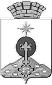 АДМИНИСТРАЦИЯ СЕВЕРОУРАЛЬСКОГО ГОРОДСКОГО ОКРУГАПОСТАНОВЛЕНИЕ№п/пНаименованиеярмаркиТип ярмаркиВид ярмаркиПредельные сроки (период) проведения ярмаркиМесто размещения ярмаркиОрганизатор ярмарки (Ф.И.О., контактная информация)Количество мест для продажи товаров (выполнения работ, оказания услуг) на ярмаркеРежим работы123456781Сад и дача 2017специализированнаясельско-хозяйственная19 мая 2017г. Североуральск,площадь МираАдминистрация Североуральского городского округа Левенко В.В8(34380) 2-47-68http://adm-severouralsk.ru 25-40с 9:00до18:00часов2Сад и дача 2017специализированнаясельско-хозяйственная3 августа 2017г. Североуральск,площадь МираАдминистрация Североуральского городского округа Левенко В.В8(34380) 2-47-68http://adm-severouralsk.ru 25-40с 9:00до18:00часов3Сад и дача 2017специализированнаясельско-хозяйственная26 сентября 2017г. Североуральск,площадь МираАдминистрация Североуральского городского округа Левенко В.В8(34380) 2-47-68http://adm-severouralsk.ru 25-40с 9:00до18:00часов4Сад и дача 2017специализированнаясельско-хозяйственная17 октября 2017г. Североуральск,площадь МираАдминистрация Североуральского городского округа Левенко В.В8(34380) 2-47-68http://adm-severouralsk.ru 25-40с 9:00до18:00часов5Ярмарка универсальнаясельско-хозяйственная9 июня 2017г. Североуральск,площадь МираАдминистрация Североуральского городского округа Левенко В.В8(34380) 2-47-68http://adm-severouralsk.ru 30-50с 9:00до18:00часов6Ярмарка универсальнаясельско-хозяйственная8 июля 2017г. Североуральск,площадь МираАдминистрация Североуральского городского округа Левенко В.В8(34380) 2-47-68http://adm-severouralsk.ru 30-50с 9:00до18:00часов7Ярмарка универсальнаясельско-хозяйственная3 ноября 2017г. Североуральск,площадь МираАдминистрация Североуральского городского округа Левенко В.В8(34380) 2-47-68http://adm-severouralsk.ru 30-50с 9:00до18:00часов8Ярмаркауниверсальная«выходного дня»10 июня 2017г. Североуральск,площадь МираАдминистрация Североуральского городского округа Левенко В.В8(34380) 2-47-68http://adm-severouralsk.ru 20-50с 9:00до18:00часов9Сад-огород специализированная«выходного дня»22 апреля 2017г. Североуральск,площадь МираАдминистрация Североуральского городского округа Левенко В.В8(34380) 2-47-68http://adm-severouralsk.ru 20-50с 9:00до18:00часов10Сад-огород специализированная«выходного дня»09 сентября 2017г. Североуральск,площадь МираАдминистрация Североуральского городского округа Левенко В.В8(34380) 2-47-68http://adm-severouralsk.ru 20-50с 9:00до18:00часов